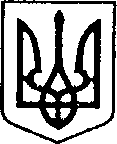 УКРАЇНАЧЕРНІГІВСЬКА ОБЛАСТЬН І Ж И Н С Ь К А    М І С Ь К А    Р А Д АВ И К О Н А В Ч И Й    К О М І Т Е ТР І Ш Е Н Н Явід 22 лютого 2024 р.			м. Ніжин			           № 100Про внесення змін в організацію дорожнього руху по вулиці Прилуцька міста НіжинаВідповідно до статей 40, 42, 53, 59, 73 Закону України «Про місцеве самоврядування в Україні», статті 6 Закону України «Про дорожній рух», статті 19 Закону України «Про автомобільні дороги» розглянувши лист № 1202 від 19. 02. 2024 року керівництва військової частини А 3160 про заборону зупинки транспортних засобів біля військової частини та забезпечення безпечного переходу проїзної частини  біля будинку № 131 по вулиці Прилуцька, виконавчий комітет Ніжинської міської ради вирішив:Заборонити зупинку транспортних засобів по вулиці Прилуцька міста Ніжина, біля військової частини А 3160, шляхом встановлення дорожніх знаків 3.34 «Зупинка заборонена» з дотриманням вимог ДСТУ 4100: 2021.Для забезпечення безпечного переходу проїзної частини вулиці Прилуцька біля будинку № 131, встановити на пішохідному переході консолі освітлення пішохідного переходу з попереджаючим жовтим мигаючим сигналом світлофора.Управлінню житлово-комунального господарства та будівництва Ніжинської міської ради забезпечити оприлюднення даного рішення на офіційному сайті Ніжинської міської ради протягом п’яти робочих днів після його прийняття.Контроль за виконанням даного рішення покласти на першого заступника міського голови з питань діяльності виконавчих органів ради Федора ВОВЧЕНКА.Головуючий на засіданні виконавчого комітету Ніжинської міської ради,перший заступник міського голови з питань діяльності виконавчих органів ради                            Федір ВОВЧЕНКО